Законодательные основы инклюзивного образованияИ.А. Мегалова Право на образование детей с ОВЗРазвитие инклюзии вызвано необходимостью обеспечить доступность образования для всех категорий детей. Право на образование имеет каждый. Государство гарантирует равенство прав и свобод человека и гражданина независимо от пола, расы, национальности, языка, происхождения, имущественного и должностного положения, места жительства, отношения к религии, убеждений, принадлежности к общественным объединениям, а также других обстоятельств (ст. 19 Конституции РФ). Важно Принцип равноправия запрещает дискриминацию по состоянию здоровья.Обучающийся с ОВЗ – физическое лицо, имеющее недостатки в физическом и (или) психологическом развитии, подтвержденные психолого-медико-педагогической комиссией и препятствующие получению образования без создания специальных условий (п. 16. ст. 2 Закона № 273-ФЗ). Данное определение указывает:Статус «обучающийся с ОВЗ» может быть получен только после прохождения психолого-медико-педагогической комиссии (ПМПК).Ученик с ОВЗ способен освоить образовательную программу, если для него создадут специальные условия.Признание ребенка инвалидомИнвалид – лицо, которое имеет нарушение здоровья со стойким расстройством функций организма, обусловленное заболеваниями, последствиями травм или дефектами, приводящее к ограничению жизнедеятельности и вызывающее необходимость его социальной защиты (ст. 1 Закона № 181-ФЗ). Признание лица, в том числе и ребенка, инвалидом осуществляется Государственной службой медико-социальной экспертизы в соответствии с Постановлением Правительства РФ от 20 февраля 2006 г. № 95 «О порядке и условиях признания лица инвалидом». Гражданину, признанному инвалидом, в зависимости от степени расстройства функций организма и ограничения жизнедеятельности устанавливаются:группа инвалидности (I, II или III);степень ограничения его способности к трудовой деятельности (1-я, 2-я или 3-я) либо инвалидность без ограничения способности к трудовой деятельности.ВниманиеИнвалидность устанавливают на определенный период времени, как правило, до первого числа месяца, следующего за месяцем, на который назначено проведение очередной медико-социальной экспертизы (переосвидетельствования). После этого срока инвалидность необходимо подтвердить.В соответствии с п. 9 Правил признания лица инвалидом определены сроки, на которые устанавливается инвалидность: I группа – на два года, а II и III группы – на один год. В отдельных случаях группа инвалидности может устанавливаться без указания срока переосвидетельствования – это оговорено в п. 13 Правил признания лица инвалидом.Факт признания лица инвалидом подтверждается:1. Справкой об установлении инвалидности, выданной учреждением медико-социальной экспертизы. Форма справки утверждена приказом Минздравсоцразвития России от 24 ноября 2010 г. № 1031н «О формах справки, подтверждающей факт установления инвалидности, и выписки из акта освидетельствования гражданина, признанного инвалидом, выдаваемых федеральными государственными учреждениями медико-социальной экспертизы, и порядке их составления».ВажноНа оборотной стороне справки указывают группу и причину инвалидности, на какой срок она установлена, дата очередного освидетельствования, дополнительные заключения.2. Индивидуальной программой реабилитации или абилитации, форма которой утверждена приказом Минтруда России от 31 июля 2015 г. № 528н «Об утверждении Порядка разработки и реализации индивидуальной программы реабилитации или абилитации инвалида, индивидуальной программы реабилитации или абилитации ребенка-инвалида, выдаваемых федеральными государственными учреждениями медико-социальной экспертизы, и их форм».Внимание Индивидуальная программа реабилитации (абилитации) инвалида – комплекс оптимальных для инвалида реабилитационных мероприятий (ст. 11 Закона № 181-ФЗ). Комплекс включает отдельные виды, формы, объемы, сроки и порядок реализации медицинских, профессиональных и других реабилитационных мер, направленных на восстановление, компенсацию нарушенных или утраченных функций организма, формирование, восстановление, компенсацию способностей инвалида к выполнению определенных видов деятельности.В программе реабилитации (абилитации) указывают:паспортные данные, группа и причины инвалидности, степень ограничения способности к трудовой деятельности;перечень ограничений основных категорий жизнедеятельности;мероприятия медицинской реабилитации или абилитации;мероприятия профессиональной реабилитации или абилитации;мероприятия социальной реабилитации или абилитации;физкультурно-оздоровительные мероприятия, занятия спортом;перечень технических средств реабилитации и услуг по реабилитации;виды помощи, оказываемые инвалиду в преодолении барьеров, мешающих получению им услуг на объектах социальной, инженерной и транспортной инфраструктур.Оба документа – справка об установлении инвалидности и индивидуальная программа реабилитации (абилитации) хранятся непосредственно у инвалида.Порядок зачисления в школуОбразовательная организация и ее филиалы принимают на обучение на основании Порядка приема граждан на обучение по образовательным программам начального общего, основного общего и среднего общего образования, утв. приказом Минобрнауки России от 22 января 2014 г. № 32. Детей с ОВЗ и детей-инвалидов зачисляют в школу на общих основаниях по Правилам приема образовательной организации.Дополнительно к общему перечню документов родители предъявляют (п. 17 Порядка приема в школу):заключение психолого-медико-педагогической комиссии (с рекомендацией на обучение);согласие на обучение по адаптированной образовательной программе.Ребенка зачисляют на обучение по адаптированной образовательной программе на основании приказа руководителя.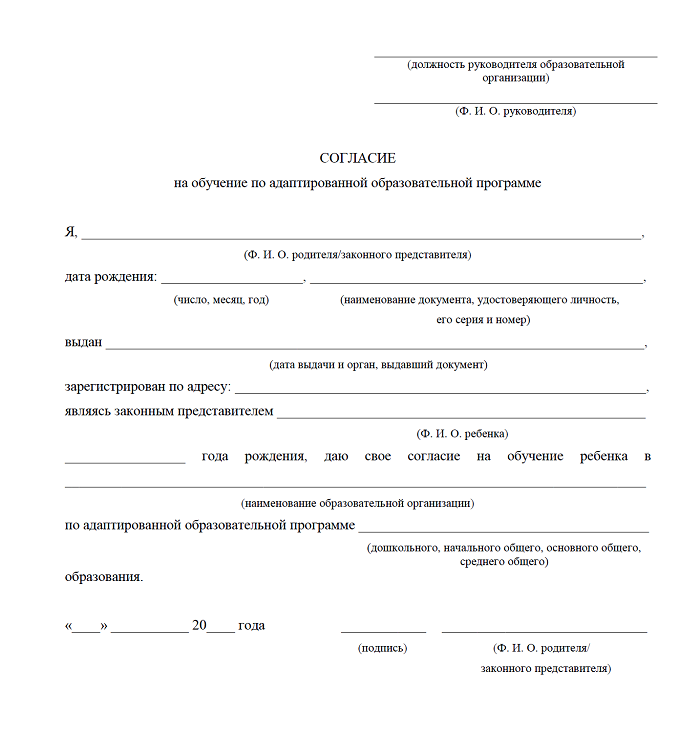 Внимание Лицам с ОВЗ (с различными формами умственной отсталости), не имеющим основного общего и среднего общего образования и обучавшимся по АООП, выдают свидетельство об обучении. Образец и порядок выдачи устанавливают федеральные органы исполнительной власти, осуществляющие функции по выработке государственной политики и нормативно-правовому регулированию в сфере образования (ч. 13 ст. 60 № 273-ФЗ).